Como Finalizar Contrato?Esse caso de uso é utilizado pelos gestores de contrato com o objetivo de ﬁnalizar um determinado contrato. Quando um contrato atinge a data de término e não sofre nenhuma alteração no período de vigência, denominada adiamento, então pode ser ﬁnalizado.Para isso, acesse :SIPAC → Módulos → Contratos → Geral → Contrato → Outros → Finalizar Contrato.O sistema exibirá a tela para Buscar Contrato.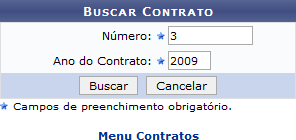 Nesta tela, deve-se informar o Número e Ano do Contrato.Para retornar à página principal do Menu Contratos, clique em	.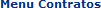 Caso desista de realizar a operação, clique em Cancelar e conﬁrme a operação na caixa de diálogo que será gerada posteriormente. Esta mesma função será válida sempre que a opção estiver presente.Iremos exempliﬁcar a operação preenchendo o Número 3 e o Ano 2009.Dando prosseguimento à consulta, após preencher os dados solicitados, clique em Buscar. Assim, osContratos Encontrados serão listados na tela posterior.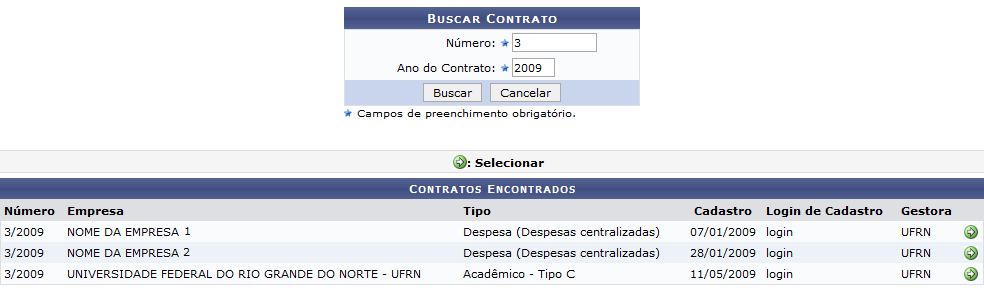 Escolha o contrato desejado clicando em . Somente quando houver mais de um contrato cadastrado sob o mesmo número identiﬁcador é que esta página será exibida. Caso não haja, o sistema encaminhará diretamente à página de Dados do Contrato.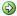 Exempliﬁcaremos com a Empresa NOME DA EMPRESA 1. A seguir, os Dados do Contrato serão exibidos.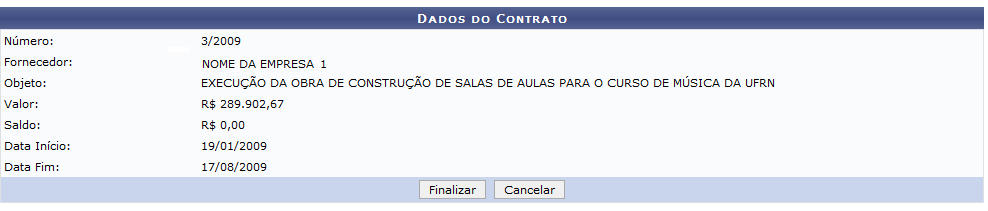 Somente os contratos vencidos poderão ser ﬁnalizados.Analise os dados contidos no contrato e clique em Finalizar. Por ﬁm, prosseguindo a operação, o resultado será exibido.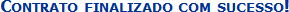 SistemaSIPACMóduloContratosUsuáriosFuncionários responsáveis pela gestão dos contratos na instituiçãoPerﬁlGestor de Contratos e Gestor de Contratos Global